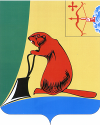 АДМИНИСТРАЦИЯ ТУЖИНСКОГО МУНИЦИПАЛЬНОГО РАЙОНАКИРОВСКОЙ ОБЛАСТИПОСТАНОВЛЕНИЕОб утверждении Порядка предоставления субсидий из бюджета Тужинского муниципального района муниципальным унитарным предприятиям, осуществляющим деятельность в сфере жилищно-коммунального хозяйства, на увеличение размера уставного фондаВ соответствии со статьей 78 Бюджетного кодекса Российской Федерации, Федеральным законом от 06.10.2003 № 131-ФЗ «Об общих принципах организации местного самоуправления в Российской Федерации», Федеральным законом от 14.11.2002 года № 161-ФЗ «О государственных и муниципальных унитарных предприятиях», Постановлением Правительства Российской Федерации от 18.09.2020 № 1492 «Об общих требованиях к нормативным правовым актам, муниципальным правовым актам, регулирующим предоставление субсидий, в том числе грантов в форме субсидий, юридическим лицам, индивидуальным предпринимателям, а также физическим лицам - производителям товаров, работ, услуг, и о признании утратившими силу некоторых актов Правительства Российской Федерации и отдельных положений некоторых актов Правительства Российской Федерации» администрация Тужинского муниципального района ПОСТАНОВЛЯЕТ:1. Утвердить Порядок предоставления субсидий из бюджета Тужинского муниципального района муниципальным унитарным предприятиям, осуществляющим деятельность в сфере жилищно-коммунального хозяйства, на увеличение размера уставного фонда согласно приложению.2. Контроль за выполнением постановления возложить на первого заместителя главы администрации Тужинского муниципального района по жизнеобеспечению Зубареву О.Н.3. Настоящее постановление вступает в силу с момента опубликования в Бюллетене муниципальных нормативных правовых актов органов местного самоуправления Тужинского муниципального района Кировской области.Глава Тужинскогомуниципального района	 Л.В. БледныхПриложениеУТВЕРЖДЕНпостановлением администрации Тужинского муниципального района от 06.09.2021 № 272Порядок предоставления субсидий из бюджета Тужинского муниципального района муниципальным унитарным предприятиям, осуществляющим деятельность в сфере жилищно-коммунального хозяйства, на увеличение размера уставного фондаОбщие положения1.1. Порядок предоставления субсидий из бюджета Тужинского муниципального района муниципальным унитарным предприятиям, осуществляющим деятельность в сфере жилищно-коммунального хозяйства, на увеличение размера уставного фонда (далее - Порядок) разработан в соответствии со статьей 78 Бюджетного кодекса Российской Федерации, Федеральным законом от 06.10.2003 № 131-ФЗ «Об общих принципах организации местного самоуправления в Российской Федерации», Федеральным законом от 14.11. 2002 года № 161-ФЗ «О государственных и муниципальных унитарных предприятиях», постановлением Правительства Российской Федерации от 18.09.2020 № 1492 «Об общих требованиях к нормативным правовым актам, муниципальным правовым актам, регулирующим предоставление субсидий, в том числе грантов в форме субсидий, юридическим лицам, индивидуальным предпринимателям, а также физическим лицам - производителям товаров, работ, услуг, и о признании утратившими силу некоторых актов Правительства Российской Федерации и отдельных положений некоторых актов Правительства Российской Федерации».Порядок определяет категории и критерии отбора юридических лиц, имеющих право на получение субсидии, цели, условия, порядок предоставления субсидии, требования к отчетности, требования к осуществлению контроля за соблюдением условий, целей и порядка предоставления субсидии и ответственность за их нарушение. 1.2. Получателями субсидий являются муниципальные унитарные предприятия, осуществляющие деятельность в сфере жилищно-коммунального хозяйства, (далее - МУП), учредителями которых выступает Тужинский муниципальный район (далее – Получатели субсидии). 1.3. Субсидии в соответствии с настоящим Порядком предоставляются на увеличение размера уставного фонда действующего МУП в целях финансового обеспечения затрат, необходимых:на погашение просроченной кредиторской задолженности;на выплату заработной платы.1.4. Субсидии предоставляются в пределах бюджетных ассигнований, предусмотренных в бюджете Тужинского муниципального района на соответствующий финансовый год и на плановый период, и лимитов бюджетных обязательств, утвержденных в установленном порядке, на цели, указанные в пункте 1.3. настоящего Порядка.1.5. Главным распорядителем бюджетных средств, до которого в соответствии с бюджетным законодательством Российской Федерации как получателя бюджетных средств доведены в установленном порядке лимиты бюджетных обязательств на предоставление субсидий на соответствующий финансовый год и плановый период, является администрация Тужинского муниципального района.1.6. Сведения о субсидиях размещаются на едином портале бюджетной системы Российской Федерации в информационно - телекоммуникационной сети «Интернет» в разделе «Бюджет».2. Условия и порядок предоставления субсидий2.1. Условием предоставления субсидии является соответствие Получателя субсидии на первое число месяца, в котором предоставляется обращение о выделении из бюджета Тужинского муниципального района субсидии, следующим требованиям: отсутствие просроченной задолженности по возврату в бюджет Тужинского муниципального района субсидий, бюджетных инвестиций, предоставленных в том числе в соответствии с иными правовыми актами, а также иной просроченной (неурегулированной) задолженности перед муниципальным образованием Тужинский муниципальный район;юридические лица не должны находиться в процессе реорганизации (за исключением реорганизации в форме присоединения к юридическому лицу, являющемуся Получателем субсидии, другого юридического лица), ликвидации, в отношении них не введена процедура банкротства, деятельность не приостановлена в порядке, предусмотренном законодательством Российской Федерации, а индивидуальные предприниматели не должны прекратить деятельность в качестве индивидуального предпринимателя;в реестре дисквалифицированных лиц отсутствуют сведения о дисквалифицированных руководителе, членах коллегиального исполнительного органа, лице, исполняющем функции единоличного исполнительного органа, или главном бухгалтере Получателя субсидии, являющегося юридическим лицом, об индивидуальном предпринимателе;не должны являться иностранными юридическими лицами, а также российскими юридическими лицами, в уставном (складочном) капитале которых доля участия иностранных юридических лиц, местом регистрации которых является государство или территория, включенные в утверждаемый Министерством финансов Российской Федерации перечень государств и территорий, предоставляющих льготный налоговый режим налогообложения и (или) не предусматривающих раскрытия и предоставления информации при проведении финансовых операций (офшорные зоны) в отношении таких юридических лиц, в совокупности превышает 50 процентов;не должны получать средства из бюджета Тужинского муниципального района на основании иных муниципальных нормативных правовых актов на цели, указанные в 1.3 настоящего Порядка.2.2. Для получения субсидии Получатель субсидии представляет в администрацию Тужинского муниципального района (далее – администрация) следующие документы:заявку на получение субсидии, оформленную по форме, согласно приложению к настоящему Порядку;копию устава МУП;копию свидетельства о государственной регистрации юридического лица;копию свидетельства о постановке на учет в налоговом органе;копию выписки из Единого государственного реестра юридических лиц;справку, подписанную руководителем и главным бухгалтером МУП о том, что претенденту на получение субсидии не предоставлялось имущество (ценные бумаги, имущественные и другие права), за счет которых может формироваться уставный фонд МУП в текущем финансовом году; копию утвержденной годовой бухгалтерской отчетности за истекший финансовый год и отчетный период текущего года, а также информацию о наличии дебиторской и кредиторской задолженности;копии документов, подтверждающих обязательства по уплате просроченной кредиторской задолженности (договоры, акты сверки по расчетам с кредиторами, требования (претензии) об уплате задолженности, копии исполнительных документов, копии судебных решений, оборотно-сальдовые ведомости по соответствующим счетам бухгалтерского учета по состоянию на последнюю отчетную дату и на дату подачи заявления);реестр задолженности, планируемой к погашению за счет средств субсидии, сформированный в отношении совокупных неисполненных денежных обязательств и (или) неисполненной обязанности по уплате обязательных платежей в бюджеты различных уровней и внебюджетные фонды, по выплате выходных пособий и (или) по оплате труда лиц, работающих или работавших по трудовому договору, утвержденный руководителем;пояснительную записку о финансово-хозяйственной деятельности, содержащую информацию: о причинах, повлекших необходимость увеличения размера уставного фонда и предоставления бюджетных средств; о мерах, направленных на повышение эффективности финансово-хозяйственной деятельности;   об отсутствии (с приложением расчетов) возможности использования альтернативных источников финансирования (займы, кредиты, собственные средства МУП);справку о ненахождении в процессе реорганизации, ликвидации, невведении процедуры банкротства, неприостановлении деятельности в порядке, предусмотренном законодательством Российской Федерации, заверенную подписью руководителя и печатью Получателя субсидии;справку об отсутствии просроченной задолженности по возврату в бюджет Тужинского муниципального района субсидий, бюджетных инвестиций, предоставленных в том числе в соответствии с иными правовыми актами, а также иной просроченной (неурегулированной) задолженности перед муниципальным образованием Тужинский муниципальный район, а также о неполучении иных средств из бюджета Тужинского муниципального района на цели, указанные в пункте 1.3 настоящего Порядка, заверенную подписями руководителя, главного бухгалтера и печатью Получателя субсидии.Копии документов, предоставляемые с заявлением на получение субсидии, заверяются Получателем субсидии в установленном порядке.Ответственность за достоверность предоставляемых данных несет Получатель субсидии с учетом норм действующего законодательства Российской Федерации. 2.3. Отдел жизнеобеспечения администрации в срок, не превышающий 5 рабочих дней с даты регистрации документов, указанных в пункте 2.2 настоящего Порядка, проверяет Получателя субсидии на соответствие требованиям, установленным пунктом 2.1 настоящего Порядка. 2.4. По результатам проверки отдел жизнеобеспечения администрации готовит проект постановления о предоставлении субсидии или об отказе в предоставлении субсидии. 2.5. Администрация в течении 5 рабочих дней с даты вступления в силу постановления о предоставлении субсидии заключает с Получателем субсидии соглашение о предоставлении субсидии в соответствии с типовой формой, утвержденной финансовым управлением администрации.2.6. Субсидии предоставляются в виде взноса собственника имущества в уставный капитал МУП на основании статьи 14 Федерального закона от 14 ноября 2002 года № 161-ФЗ «О государственных и муниципальных унитарных предприятиях». Администрация принимает решение об увеличении размера уставного фонда МУП путем внесения соответствующих изменений в устав МУП (или утверждения устава в новой редакции).2.7. Основаниями для отказа Получателю субсидии в предоставлении субсидии являются: несоответствие Получателя субсидии требованиям, определенным пунктом 2.1 настоящего Порядка;непредставление или представление в неполном объеме документов, указанных в пункте 2.2 настоящего Порядка;недостоверность представленной получателем субсидии информации;несоответствие целей предоставления субсидии, указанных в заявке, целям, определенным пунктом 1.3. настоящего Порядка;отсутствие бюджетных ассигнований, предусмотренных в бюджете Тужинского муниципального района на соответствующий финансовый год и плановый период, и лимитов бюджетных обязательств, утвержденных в установленном Порядке на цели, указанные в пункте 1.3. настоящего Порядка.2.8. Перечисление субсидии осуществляется в пятидневный срок со дня подписания соглашения на расчетный счет получателя субсидии, открытый в учреждениях Центрального Банка Российской Федерации или в кредитной организации, по реквизитам, указанным в соглашении. 2.9. Получатель субсидии предоставляет в администрацию в течение 30 дней с момента перечисления субсидии, подтверждающие документы о внесении изменений в устав МУП. 3. Порядок и сроки возврата субсидии в бюджет Тужинского муниципального района в случае нарушения условий предоставления субсидии3.1. Субсидия, полученная Получателем субсидии, подлежит возврату в случае предоставления отчетных документов, содержащих недостоверные сведения, нарушения условий, целей и порядка ее предоставления, установленных настоящим Порядком, а также в случае невыполнение плановых значений показателей результативности, установленных соглашением. Возврат Субсидии осуществляется на основании направленного Получателю субсидии требования администрации о возврате субсидии.3.2. Решение о возврате субсидии в бюджет Тужинского муниципального района и о размере субсидии, подлежащей возврату, принимается администрацией в срок, не превышающий 5 рабочих дней со дня обнаружения нарушения настоящего Порядка и (или) недостоверности представленных Получателем субсидии документов, и оформляется в письменной форме.3.3. Одновременно с копией решения, указанного в пункте 3.2 настоящего Порядка, администрация направляет Получателю субсидии требование о возврате субсидий, которое подлежит исполнению в срок, не превышающий 30 рабочих дней с даты его получения. Исполнением требования о возврате субсидий считается поступление суммы, указанной в требовании, в бюджет Тужинского муниципального района.3.4. В случае невозврата или неполного возврата субсидии в сроки, установленные пунктом 3.3 настоящего Порядка, администрация осуществляет взыскание субсидии в судебном порядке в соответствии с действующим законодательством Российской Федерации.4. Требования к отчетности4.1. Порядок, сроки и формы предоставления Получателем субсидии отчетности в администрацию устанавливаются соглашением, заключенным между Получателем субсидии и администрацией в соответствии с типовой формой, утвержденной финансовым управлением администрации для соответствующего вида субсидии.4.2. Администрация может устанавливать в соглашении сроки и формы предоставления Получателем субсидии дополнительной отчетности.5. Требования об осуществлении контроля за соблюдением условий, целей и порядка предоставления субсидий и ответственности за их нарушение5.1. Контроль за соблюдением Порядка возлагается на отдел жизнеобеспечения администрации.5.2. Администрация и орган муниципального финансового контроля осуществляют обязательные проверки соблюдения условий, целей и порядка предоставления субсидий получателям, в том числе путем проведения выездных проверок первичной документации на соответствие представленным документам, указанным в пункте 2.2 настоящего Порядка, не реже 1 раза в год.5.3. В случае нарушения Получателем субсидии условий, целей и порядка предоставления субсидии, выявленного в том числе по фактам проверок, проведенных администрацией и органом муниципального финансового контроля, а также в случае невыполнение плановых значений показателей результативности, установленных соглашением, Получатель субсидии осуществляет возврат субсидии в бюджет Тужинского муниципального района. Порядок и сроки возврата Субсидии в бюджет Тужинского муниципального района установлены пунктами 3.1-3.4 настоящего Порядка.____________Приложение к Порядку предоставления субсидий из бюджета Тужинского муниципального района муниципальным унитарным предприятиям, осуществляющим деятельность в сфере жилищно-коммунального хозяйства, на увеличение размера уставного фондаот 06.09.2021  № 272Заявкана предоставление субсидии из бюджета Тужинского муниципального района на увеличение уставного фонда__________________________________________________________________(наименование муниципального унитарного предприятия)на 20____ годГлавный бухгалтер _______________ __________________                                  (подпись)          (расшифровка)Руководитель организации _______________ __________________                                          (подпись)               (расшифровка) МП06.09.2021№272пгт Тужапгт Тужапгт Тужапгт Тужа№ п/пЦель предоставления субсидииНаправление использования предоставленной субсидииСумма затрат за счет субсидии, руб.1.2.Итого: